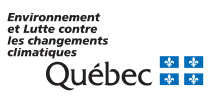 RenseignementsIdentification du professionnel (art. 41 al. 1 (3)a) REAFIE)Tâches confiées au professionnel (art. 41 al. 1 (3)b) REAFIE)Attestation du professionnel (art. 41 et [art. 70 (2) ou art. 161 ou art. 255 ou art. 335.1 ou art. 343.1]  REAFIE)Toute fausse attestation est passible des sanctions en vertu de la Loi sur la qualité de l’environnement (RLRQ, c. Q-2, ci-après LQE).Dispositions pénalesQuiconque produit ou signe une attestation requise en vertu de la LQE ou de ses règlements qui est fausse ou trompeuse commet une infraction et est passible, dans le cas d’une personne physique, d’une amende de 5 000 $ à 500 000 $ ou, malgré l’article 231 du Code de procédure pénale (chapitre C-25.1), d’une peine d’emprisonnement maximale de 18 mois, ou des deux à la fois, et, dans les autres cas, d’une amende de 15 000 $ à 3 000 000 $ selon l’article 115.31 de la LQE.Quiconque accomplit ou omet d’accomplir quelque chose en vue d’aider une personne ou une municipalité à commettre une infraction visée par LQE ou ses règlements, ou conseille, encourage, incite ou amène une personne ou une municipalité à commettre une telle infraction, commet lui-même cette infraction (article 115.38 de la LQE).Les informations rapportées dans ce formulaire font parties des renseignements demandés lorsque le déclarant ou son représentant a requis les services d’un professionnel pour la préparation d’un projet ou d’une déclaration de conformité (art. 41 REAFIE). Les cas échéant, les documents ou renseignements à fournir peuvent être précisés dans chaque section offrant la possibilité de déclarer une activité.Ce formulaire doit être rempli et signé par le professionnel qui a produit, notamment, un document, une étude, un avis, des plans et devis ou encore fourni une attestation ou des renseignements. Un formulaire est à remplir par chaque professionnel qui a fourni des études, des avis, des plans et devis, des attestations ou encore des renseignements. Un professionnel est ici désigné comme un professionnel au sens de l’article 1 du Code des professions (chapitre C-26). Nom :      Titre ou fonction :      Titre ou fonction :      Titre ou fonction :      Titre ou fonction :      Profession :                 Autre professionnel :      Profession :                 Autre professionnel :      Profession :                 Autre professionnel :      Profession :                 Autre professionnel :      Profession :                 Autre professionnel :      Numéro de membre :      Numéro de membre :      Entreprise d’affiliation, le cas échéant :  Entreprise d’affiliation, le cas échéant :  Entreprise d’affiliation, le cas échéant :  Adresse (numéro et rue) : Adresse (numéro et rue) : Adresse (numéro et rue) : Municipalité : Municipalité : Province : Pays : Pays : Pays : Code postal : Téléphone : 	Poste : Téléphone : 	Poste : Téléphone : 	Poste : Courriel : Courriel : La présente déclaration est requise et jointe à la déclaration de conformité ayant pour titre 	La déclaration de conformité est produite par . Pour la réalisation d’une activité réalisée dans la municipalité de      , pour le terrain situé à l’adresse ou sur le lot suivant .Compléter le ou les tableaux ci-dessous :La présente déclaration est requise et jointe à la déclaration de conformité ayant pour titre 	La déclaration de conformité est produite par . Pour la réalisation d’une activité réalisée dans la municipalité de      , pour le terrain situé à l’adresse ou sur le lot suivant .Compléter le ou les tableaux ci-dessous :La présente déclaration est requise et jointe à la déclaration de conformité ayant pour titre 	La déclaration de conformité est produite par . Pour la réalisation d’une activité réalisée dans la municipalité de      , pour le terrain situé à l’adresse ou sur le lot suivant .Compléter le ou les tableaux ci-dessous :La présente déclaration est requise et jointe à la déclaration de conformité ayant pour titre 	La déclaration de conformité est produite par . Pour la réalisation d’une activité réalisée dans la municipalité de      , pour le terrain situé à l’adresse ou sur le lot suivant .Compléter le ou les tableaux ci-dessous :Tâche confiéeTitre et numéro du documentAuteursDateTâche confiéeRenseignementDate de transmissionÀ attester dans tous les cas  J’atteste que les renseignements et documents que j’ai produits pour compléter cette déclaration de conformité sont complets et exacts (art. 41 al. 1 (3)c)  REAFIE).À confirmer pour la déclaration 161 - Changement d'espèces de poisson dans un étang de pêche commercial ou un site aquacole Je confirme qu’il n’y aura pas de modification au taux autorisé de rejet annuel de phosphore par tonne de production annuelle ainsi qu’à la charge de phosphore journalière moyenne autorisée pour la période de mai à octobre (art. 162 REAFIE).À attester pour la déclaration 70(2) - Installation d'incinération de viande non comestible ou 255_ Épandage forestier d'eaux douces usées et de boues provenant d'un site aquacole, si requis. J’atteste que À attester pour la déclaration 335.1 - Culture de végétaux non aquatiques et de champignons dans le littoral d’un lac ou d’un cours d’eau. J’atteste que la culture est conforme aux REAFIE ainsi qu’aux dispositions du Règlement sur les activités dans des milieux humides, hydriques et sensibles (chapitre Q 2, r. 0.1), du Règlement sur les exploitations agricoles (chapitre Q 2, r. 26) et du Règlement  sur le prélèvement des eaux et leur protection (chapitre Q 2, r. 35.2) (art. 335.1 al. 3 REAFIE). À attester pour la déclaration 343.1 - Travaux de déboisement relatifs à la mise en culture et la culture subséquente de végétaux non aquatiques et de champignons dans un milieu humide boisé. J’atteste que l’activité est conforme aux conditions applicables à l’activité en vertu de la section IV, chapitre I, titre IV, partie II du REAFIE ainsi qu’à celles prévues par le Règlement sur les exploitations agricoles (chap. Q-2, r.26) et le Règlement sur le prélèvement des eaux et leur protection (chap. Q-2, r. 35.2) (art. 343.1 REAFIE).Signature : ________________________________________________________Date : 